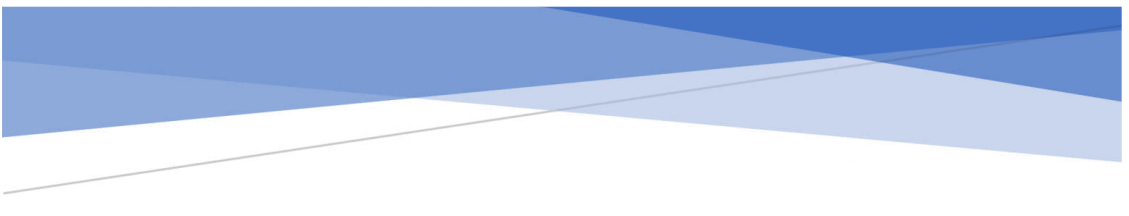 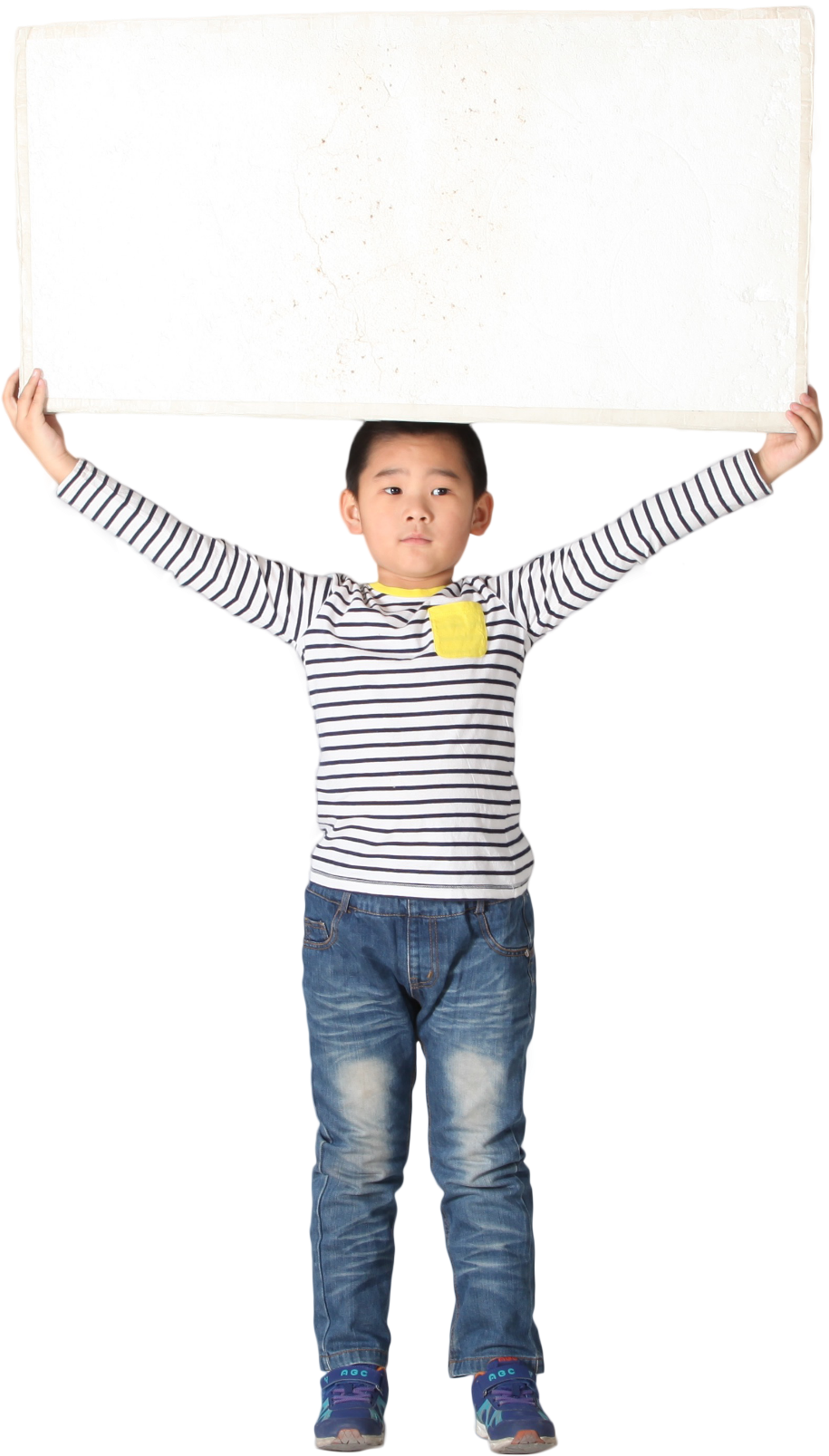 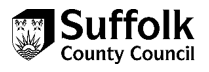 Suffolk Sufficiency Strategyfor Children in Care and Care Leavers2022-2026Foreword        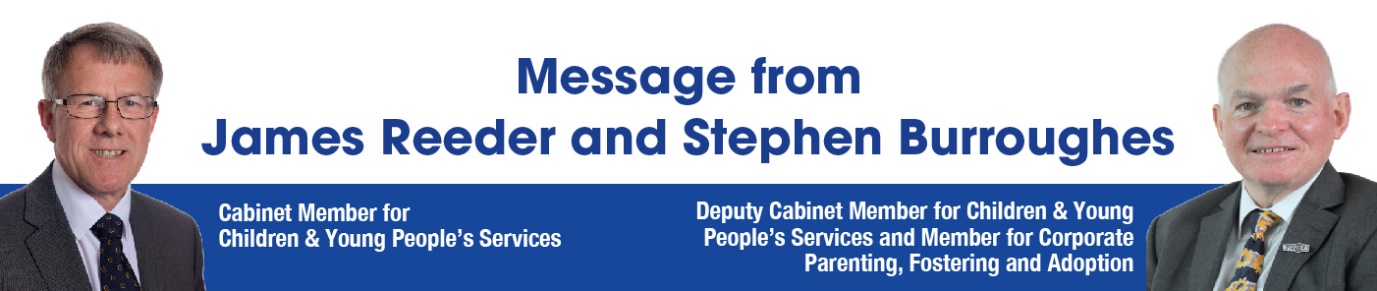 Dear Colleague,This Sufficiency Strategy has been compiled in a time like no other.  The remarkable resilience and collaboration that Suffolk's families, children and young people have demonstrated throughout this time is truly commendable.  ‘Collaborative Suffolk’ showed its strength.We must take this opportunity to also thank professional staff across partner agencies as well as internally for their continued contribution to Children’s Services throughout the pandemic.  For a child who may have experienced trauma, everyday matters, and continuity of care is crucial.We are really pleased that we have been able to maintain Suffolk's excellent record of keeping children with their families, remaining local, and sustaining their placements.Our ambition to improve life outcomes for Children in Care (CiC) and Care Leavers was recognised in our previous Ofsted ‘Good’ judgment (2015).  This has improved to an ‘Outstanding’ judgement (2019) during the last Strategy.  This is a rare accolade which is only given to Local Authorities who can evidence the highest standards of practice and leadership.We are committed to delivering our part of the mental health transformation programme and SEND commissioning, so that all services can strive to match those of the best.  We are committed to listen to the voice of families, children and young people through genuine co-production.This Strategy will span the life of the Independent Social Care Review and reforms to the unregulated sector.  We are ready to embrace their findings and be flexible in our response.  We will drive improvement, performance and share our best practice with other Local Authorities.This Strategy will be shared through regular meetings with providers and partners, through market engagement events, and by ensuring our needs are clearly articulated to take every opportunity that presents itself to meet our sufficiency needs.Kind regards.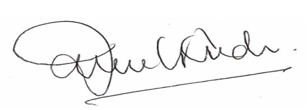 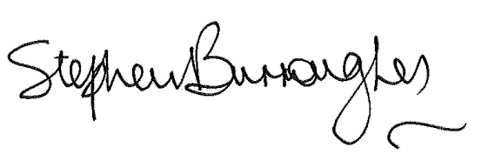 Councillor James Reeder		    Councillor Stephen BurroughesCabinet Member for Children & Young         Deputy Cabinet Member for Children &People’s Services	Young People’s Services and Member         for Corporate Parenting, Fostering and Adoption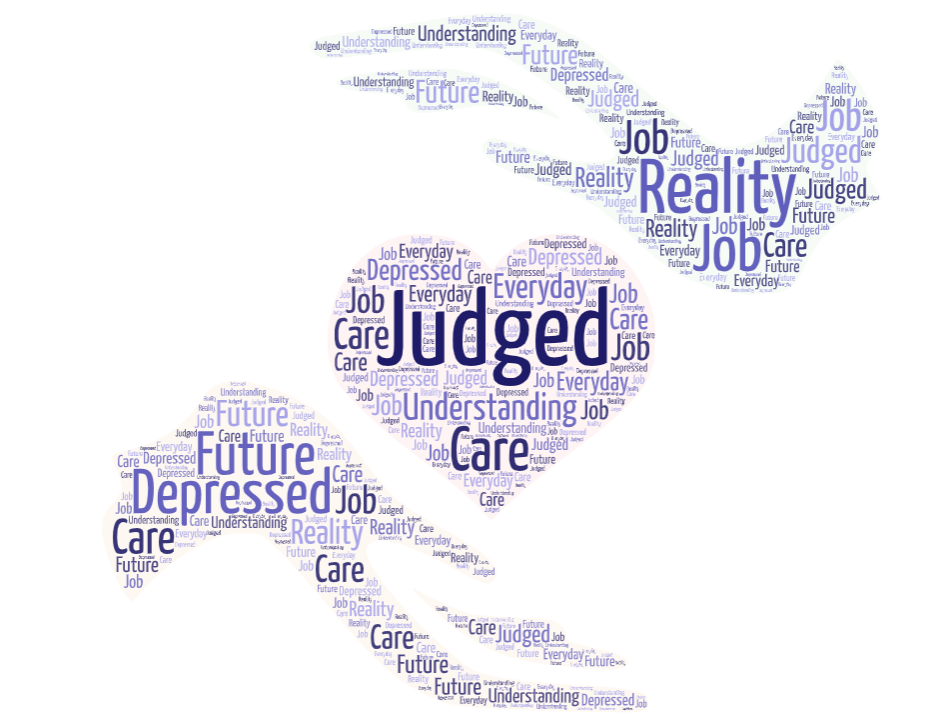 Hi, I'm Holly, and I'm Joint Chair of C2C, Chat to Change.  I’m going to be telling you what C2C is and what we do.C2C, also known as the Children in Care Council, is a Council run by young people who are either in care or who are care leavers.  It is supported by members of the Engagement Hub such as Julia and Susie.We regularly talk with the Corporate Parenting Board.  For example, in March 2021, I spoke with them about how children in care experienced lockdown and how they felt it was dealt with.  C2C have also previously spoken with Ofsted and the Heads of the Virtual School, Matthew Cooke and Ro Harte.We recently created a Coming into Care pack that had a range of activities and necessities a young person may need when they first come into care.  This has been successful and is being given out to all new children and young people who come into care in Suffolk.  To go with that we also made a short film to describe the type of professionals you may meet, which you can view here Coming into Care - C2C film (thesource.me.uk).Once a year there is a Regional event where all the different Children in Care Council groups in the Eastern Region meet up.  For example, in 2019, we went to the Cambridge Junction followed by lunch at Nines.  This allows you to meet other young people from all over and share their thoughts about care from different perspectives, especially as different Councils do things in different ways.  We usually work on a Regional project together too.Being a part of C2C also allows you to broaden your horizons and learn new skills by connecting you to different groups.  For example, by being a part of C2C I was given the opportunity to get a level 1 qualification in interviewing and have gone on to join the young person’s panel which allows me to interview prospective social workers and other service workers.Currently C2C are working on two topics.  We are working alongside SCC to change the language surrounding children in care as many of the words have negative connotations or only refer to certain cases and are being used incorrectly.  We are also working on raising awareness about what it's like being a child in care in schools and getting rid of the idea that being a child in care is like how the media portray it in tv shows such as Tracey Beaker or The Dumping Ground.HollyChair of C2CPs, please look at our I statement’s and supporting evidence – get to know Suffolk's children and young people! Our hopes for the next generation of care leavers are in speech marks.PPS, look out for feedback from Suffolk’s providers throughout the document too!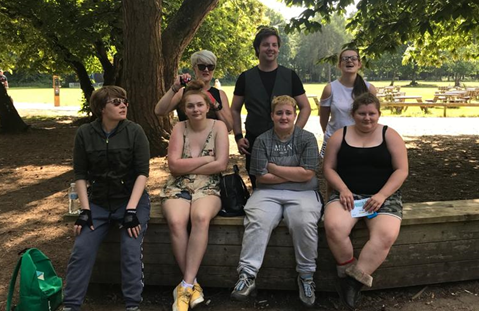 Suffolk's Demographic and PerformanceBelow is a snapshot of Suffolk's performance.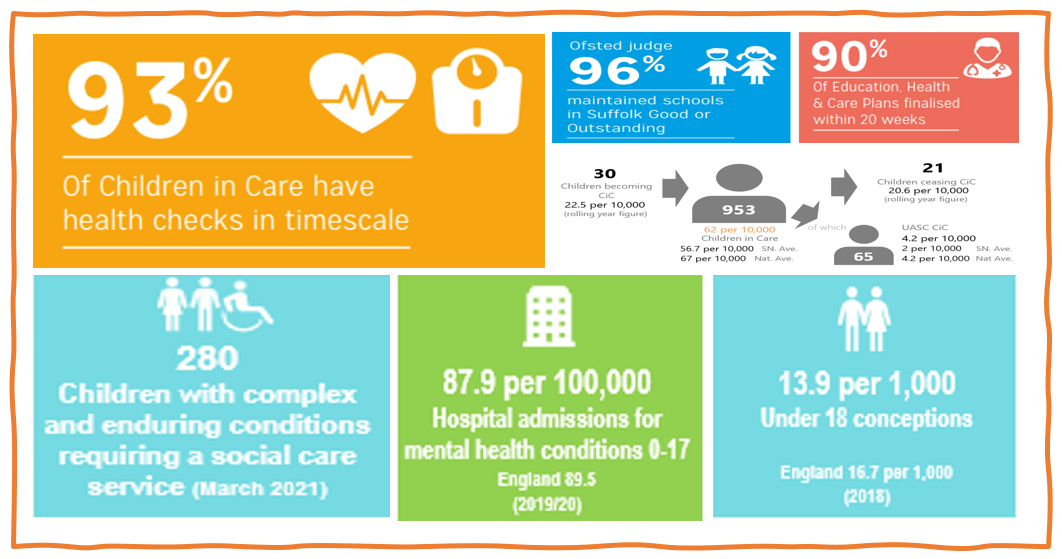 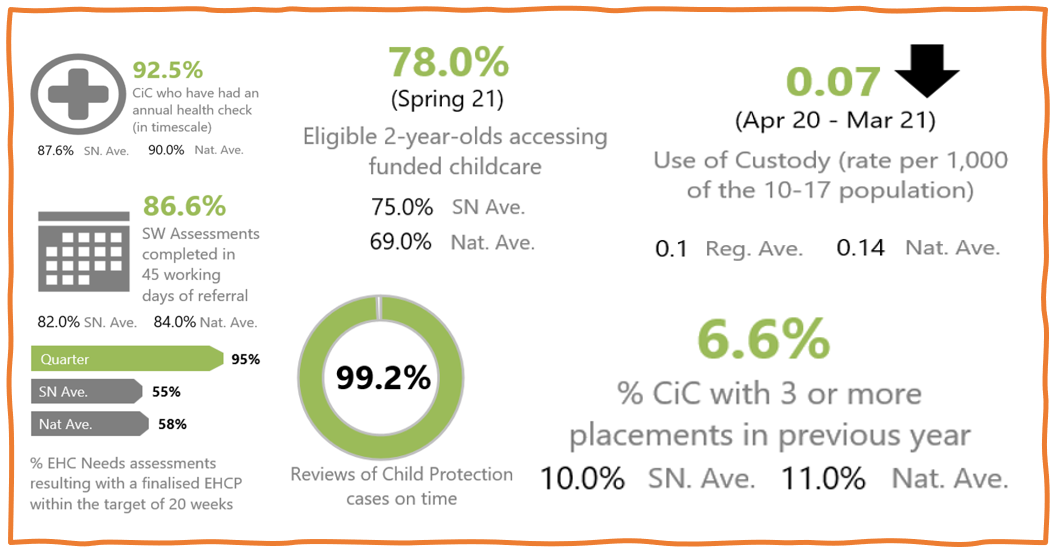 *June 2021The Sufficiency Duty This document sets out how Suffolk intends to meet its Sufficiency Duty as laid out in section 22G of the Children Act 1989.  This requires Local Authorities to take steps that secure, as far as reasonably practical, sufficient accommodation for children in care within their Local Authority area.  The 2004 Act states that: "Each Local Authority has a duty, under Section 10 of the Children Act (2004), to decide to promote co-operation with its relevant partners with a view to improving the wellbeing of children in the Authority's area.  The Children Act 2008 further defines sufficiency as “a whole system approach which delivers early intervention and preventative work to help support children and their families where possible, as well as providing better services for children if they do come into care.”For children in care, Local Authorities and their strategic partners should seek to secure several providers and a range of services, with the aim of meeting the wide-ranging needs of children in care and young people within their local area.  In 2010, the Statutory Guidance for the Sufficiency Duty was issued.  This guidance is explicit in placing a duty on all Local Authorities and children’s trusts to act strategically to address gaps in provision by ensuring that they include, in relevant commissioning strategies, their plans for meeting the Sufficiency Duty.Corporate Parenting “Those with Corporate Responsibility”   The Children and Social Work Act 2017, extends the duties on all Local Authorities (including District and Borough Councils) to have regard to a set of corporate parenting principles when exercising their functions in relation to looked after children and care leavers up to the age of 25.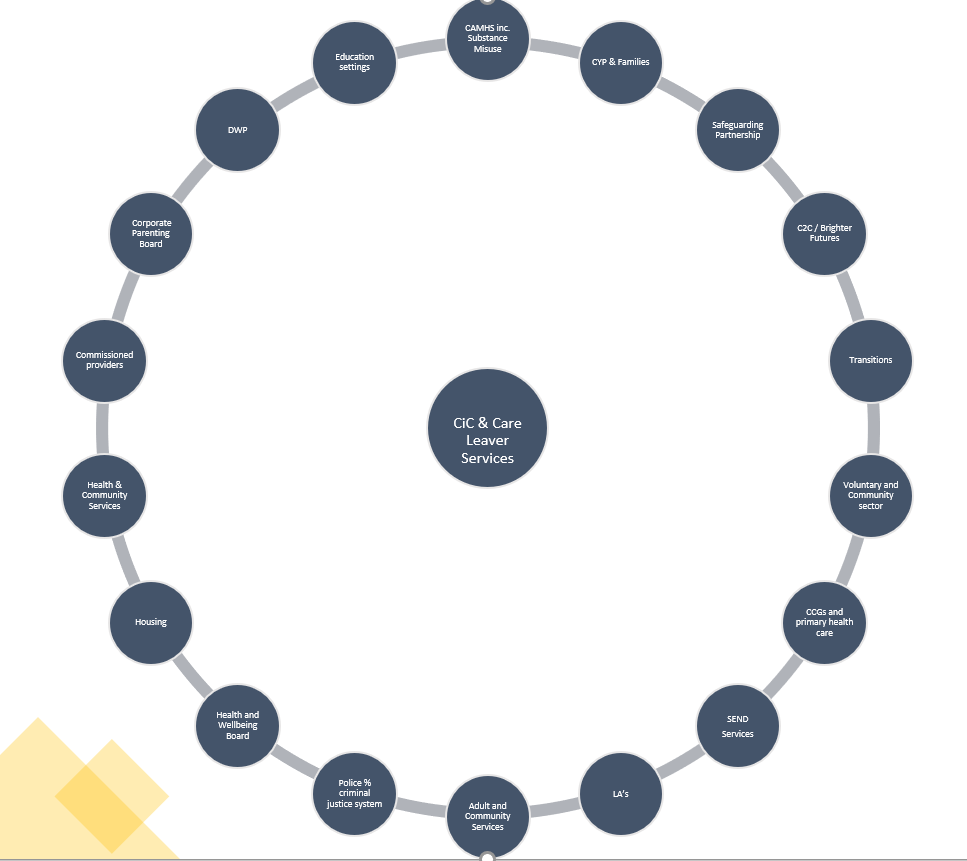 PurposeThe purpose of this Strategy is to set out Suffolk’s vision for, and approach to, providing sufficient, safe, secure and appropriate placements for children in care and care leavers over the next 4 years.  It supports the delivery of Suffolk’s Children in Care Priorities and is aligned to the Council’s Business Plan.  A crucial element of planning sufficient accommodation is to take early, preventative action to support children and families so that fewer children come into care.  This document describes: Our Sufficiency progress since 2021Needs analysis and findingsNational areas for considerationResponse to COVID and reformsOur priorities and recommendations for actionChallenges meeting needs / demandCommissioning intentions to meet sufficiencyGovernance The Sufficiency Strategy is a live document.  It will be underpinned by a set of action plans covering the Suffolk system that will support the priority actions and link to existing work.  The Intelligence Hub will create a Sufficiency Strategy Dashboard that will monitor our performance, which will report to the Corporate Parenting Board and the Council’s Directorate Management Team for Children and Young People.Our VisionAll children and families in Suffolk have the right to:Be safeThe best educationPhysical and emotional healthSuccessful preparation for adulthood and employmentToo many children do not have these opportunities and we are committed to changing that.  We must be brave and change the way we work to deliver this.Progress Between 2018-2021 Good progress has been made in Suffolk to improve sufficiency for children in care since the implementation of the Corporate Parenting Placement Sufficiency Strategy 2018-2021.  We are grateful to services and partners who have enabled the following achievements:Children are thriving in their placements and stability has improved to 75.3% for long term placements.At the end of quarter 4 2021, there were only 6.4% of CiC with 3 or more placement moves in the previous year, compared to 10% of our Statistical Neighbours and a 11% National average.Fostering capacity is good with occupancy at 78-80% and a 2.89% increase in bed nights used to 46,910 in year 2020.A fee formula for interagency adoptions has been agreed between 8 Local Authority partners, with no fees chargeable between the partners.Care Leavers aged up to 25 are exempted from Council Tax liability.Attendance rates in education of Children in Care (95.7%) have been consistently above national levels for both CIC and all children.The percentage of children gaining qualifications has increased from 69% to 80%.The Staying Close pilot has been extended for a further year.  There is currently a 100% successful move on rate when participating in this programme.  The scope of delivery has widened throughout 2020-2021, meaning more young people can benefit from the service.Commissioning of a dual placement registered children’s home has substantially increased the sufficiency of suitable placements.Staying Put arrangements for care leavers continue to rise at a steady rate.Barnardo’s were commissioned to deliver virtual counselling to support CiC and care leavers throughout C19, around the restrictions and isolation.  All available places were utilised and the service has been recommissioned and will offer 5 referrals a week.There is a new connected persons team – providing a single assessment process for all outcomes, Special Guardianship Order / Kinship / Child Arrangement Order.We have created a single specialist all age Unaccompanied Asylum-Seeking Team.The in-house residential review outcomes are being realised, including changes to our Statement of Purpose, refurbishment to our Homes, a new Recruitment and Retention Staff Strategy, embedding a trauma informed approach and creation of an outcome's framework.The SAGE team was part of a wider systems approach to tackle Child Criminal Exploitation (CCE) in Suffolk.  Some of the achievements of the wider program:Bringing £1.36 million funding into the system.Co-ordination of work across Suffolk.Holiday Activities Fund.Schools' engagement co-ordination.Knowledge and Intelligence Hub.Police enforcement term consistently.Public Sector Leaders have funded two CCE Hubs (South and West).A new three-year work programme for the County has been agreed.COVID isolation unit available for emergencies during periods of lockdown.The Leaving Care Team is in touch with 96.3% of care leavers and 91.4% of them are suitably accommodated.Sufficiency Progress According to OfstedThe Ofsted Inspection of Children’s Social Care Services in April 2019, judged services ‘Outstanding’ overall and ‘Good’ for the experience and progress of Children in Care and Care Leavers.  The Inspection report praised progress since the last Inspection detailing:“Services for children are of an exceptionally high standard.  They are child-focused and make a positive difference to children’s lives.  Workers build positive and purposeful working relationships with children and their families.  They ensure that children are safeguarded, and that their wider needs are addressed.  They consistently act to ensure the best outcomes for children.  Suffolk’s Early Help Services have continued to benefit from continuous investments and innovation.  Children and their families are served well by an impressive range of early help provision.  Skilled, child-centred practitioners work to high standards, providing effective evidence-based support.  The Local Authority works well with its partners to confront the issues when children are at risk of going missing or are vulnerable to criminal or sexual exploitation or from involvement in gangs.  Children become looked after when it is appropriate for them to do so”.Since the last Inspection, leaders have expanded the scope of the Local Authority’s Stronger Families and Family Solutions services to better support children who are at the edge of care to remain in their families.  This means that every effort is made to ensure that children only come into care when other options have been fully considered.Children are thriving in their placements; many having had very complex and challenging histories.  They are supported to pursue interests and are encouraged to follow their dreams.  This includes unaccompanied asylum-seeking children (UASC) being supported to achieve and find purpose in a range of hobbies and interests.  Leaders have high aspirations for children, and they ensure that their achievements are applauded and routinely celebrated.The Local Authority has effectively established a strong ethos of permanence across the service.  Staff recognise that permanence brings with it a greater sense of security for children in care.  Commissioning functions have been strengthened, and overall placement choice has improved since the last Inspection, with a wide range of good-quality provision to suit the needs of children and young people.The virtual school provides good support for and guidance to teachers, and they report positively about the intervention their schools receive.  There is an improving pattern in attainment and progress of children in care in Key Stages 1 and 2.  This is in part due to the oversight and intense scrutiny by the virtual school.  The help and support that care leavers receive is much better than at the time of the last Inspection.The Local Authority is now in touch with the vast majority of care leavers.  It has increased the accommodation options available, and almost all care leavers are now living in suitable accommodation, many of them with their former foster carers as part of a staying put arrangement.  The ongoing professional support offered as part of the ‘staying close’ initiative eases some of the stress for young people moving from residential care into semi-independent accommodation.  Managers and staff work persistently to build and maintain meaningful relationships with care leavers.  There is no doubting their passion.  The local offer is comprehensive, detailed and ambitious.  Care leavers have access to high-quality information about their rights and entitlements.  Single and joint commissioning arrangements are strong, effective and responsive to changing needs.The Local Authority has made considerable progress in implementing its Sufficiency Strategy.  As a result, many of Suffolk’s children in care are living and growing up in Suffolk.  Support for foster carers has been strengthened.  The use of bed and breakfast accommodation for homeless 16 and 17 year olds has been eradicated.Needs AnalysisThis Strategy is underpinned by a comprehensive data set, children’s young people's voices, COVID assumptions and forecast of placement needs.Appendix 1 Appendix 2Young person's feedback:National and Local ContextSufficiency GuidanceOf note and consideration in terms of continuing our performance around suitably accommodated children.Section 2.13 - in order to accommodate any emergency placements there is likely to be a limited need for planned standby accommodation or surplus provision (where spare capacity is not available).England Social Care Independent Review - Case for ChangeThe key emerging themes are:We need to do more to help familiesWe need a child protection system that keeps children safe through more effective support and decisive actionThe care system must build not break relationshipsChange will not happen without addressing the system causes3 spending priorities:Family supportChildren’s homesSupporting CiC’s mental healthPart of the reason for a lack of support might be because the help which families need to turn things around is not available.  Local services have experienced increasing demand in recent years, particularly at the acute end of services.  Spending has shifted towards acute services and meeting statutory duties.  Between 2012/13-2019/20, spending on non-statutory children’s services decreased by 35% in real terms (Department for Education, 2021b).  13 Local Authorities have finite budgets and have responded to financial pressures by reducing spending on non-statutory children’s services and increasing spending on statutory social work (National Audit Office, 2019).  In 2017/18, the average Local Authority spends on a Child in Need intervention ranged between £566 and £5,166, showing a significant variation in the support received by families (National Audit Office, 2019).Unregulated Consultation and ReformsThe Government has announced the following intentions:Legislate to enact a ban on the placement of children under the age of 16, with this coming into effect in September 2021.Issue a consultation on National Standards and Ofsted Regulation for the unregulated sector in 2021.  We will work closely with Ofsted and the sector to carefully consider how best to introduce the new regime.Proceed with legislating at the earliest opportunity, to give Ofsted additional powers to take enforcement action against illegal unregistered providers.COVID Interim Sufficiency 20202020 was an unprecedented year, and one which was not planned for in terms of our previous Sufficiency Strategy and plans.Whilst this Strategy was evolving there was a need to urgently address some gaps in services and placements due to the impact of C-19 and in anticipation of the reforms to the unregulated sector.  A summary of our interim sufficiency plans that will be taken forward under part of this Sufficiency Strategy is as follows:To open an inhouse registered solo children’s home.To commission a registered solo children’s home.To create a Restore and Prevent offer to support placement stability for placements at risk of breakdown.To develop an inhouse fostering for adolescent’s service.Tendering our Disabled Children and Young People residential services to get all spend on contract and formalise arrangements for emergency placements.Focus on Connected Persons fostering and reunification opportunities.Staying Close service to be mainstreamed and progress as an opt out service.Increase inhouse residential occupancy to 90%.Work with Norfolk and Suffolk Foundation Trust and Local Authority commissioned services such as Turning Point and the Family Nurse Partnership for our young people with trauma.Review language used in referral documentation.DCYP emergency assessment bed and additional shared care residential placement.Findings from Analysis of Data and IntelligenceThe rate of children in care has increased from 55 to 61 per 10,000 since 2017.The largest number of CiC in Suffolk in any point in time has increased by 15% since 2016.  There are currently 954 children in the care of the Local Authority as of April 2021, with the main increase coming from very young children under 5 and adolescents aged 11 to 17, who are late entrants into the care system remaining in care.The most significant reason for becoming looked after is parental needs, followed by mental health and family and environmental needs.  This remains the most common factor until adolescence when the most common factor becomes the young person's needs particularly their mental health and emotional wellbeing.The percentage of CiC aged 0-10 has grown from 38%-43% since 2018.  The split of male and female CiC numbers are comparable until aged 14 plus where males are then more prevalent.Children from an ethnic minority background are overrepresented in Suffolk’s CiC cohort.  Whilst Suffolk is less diverse than England as a while, it is becoming more ethnically diverse, which may mean that numbers of children in minority groups may increase further in the future.Our CiC population by placement type has remained fairly static in the last year, with a slight increase in semi-independent living from 12.2% to 13%, and with residential placements reducing from 5.6% to 4.4%.The most common age in fostering is 15 years old, adoption 1 years old, independent living 17 years old and residential placement 14 years old.The average cost of the highest cost 50 placements has risen by nearly 50% over the past 4 years, from £151,082 - £223,430 per week in total.  This reflects the increasing complexities of needs, sector capacity and pricing.  The average weekly cost of purchased Residential Home placements has increased by nearly a third over 4 years.  This will in part reflect many LAs chasing a limited supply of places.  There is growing proportion of females in the highest cost placements.The percentage of CiC who have SEND identified at SEN support has reduced from 28%-26.2%. The percentage of CiC with an Education Health Care Plan has increased from 26.6% - 28% in the last 3 years, with a notable increase of 1.3% in the last year.  Both indictors are in line with statistical and Eastern Region Neighbours, and national performance.In total 5.7% of pupils with SEND (EHCPs and SEN Support) receive direct support from social care broken down as follows; 3.2% are a Child in Need, 0.5% are on Child Protection Plans and 3% are Children in Care.Among CiC in Suffolk as of March 2021, 51 were recorded as having moderate learning difficulties, 15 with severe learning difficulties and 2 with profound and multiple learning difficulties.  Among children in care with recorded learning difficulties, 21 were aged between 3 and 10, 33 were aged 11-15 and 14 were aged 16-18.Rates of overall relative deprivation are rising in Suffolk.  Much of this decline is linked to low education and skill levels.  Rising crime, access to health and care, barriers to housing and services are also important.  Rising deprivation is likely to lead to an increase in need for CYP.  Inequalities in Suffolk are not confined to the urban areas.  We are now seeing areas in smaller towns featuring in the most deprived parts of England, with pockets of rural deprivation persisting.Inequalities of all types including health and educational inequalities have widened throughout the COVID pandemic.The proportion of CiC increases with the severity of the disposal in the Youth Justice System.  After several years of reducing overall proportion of CiC within the SYJS caseload, the latest financial year has seen an increase from 11.3% in 2019/20 to 17.6% in 2020/21.CiC long term stability has been steadily increasing year upon year and CiC stability of placement for CiC with 3 or more placements in the previous 12 months has continued reducing and has reached its best level in 2020.  COVID has played a role in this.  Continued investment in Mockingbird and Restore and prevent models will hopefully continue this trend.We have applied our current % placement dispersal by sector to the worst case COVID assumption for CiC populations to enable a plan for additional placements at a sector specific level.  This has shown we are going to plan for an additional 7 residential placements, 57 fostering placements and 12 in supported living placements in the next 3 years based on the assumptions of worst-case planning.  The increasing in complexity of needs is in addition to this, suggesting a requirement for more placements to meet this need, likely to impact reliance on the residential sector.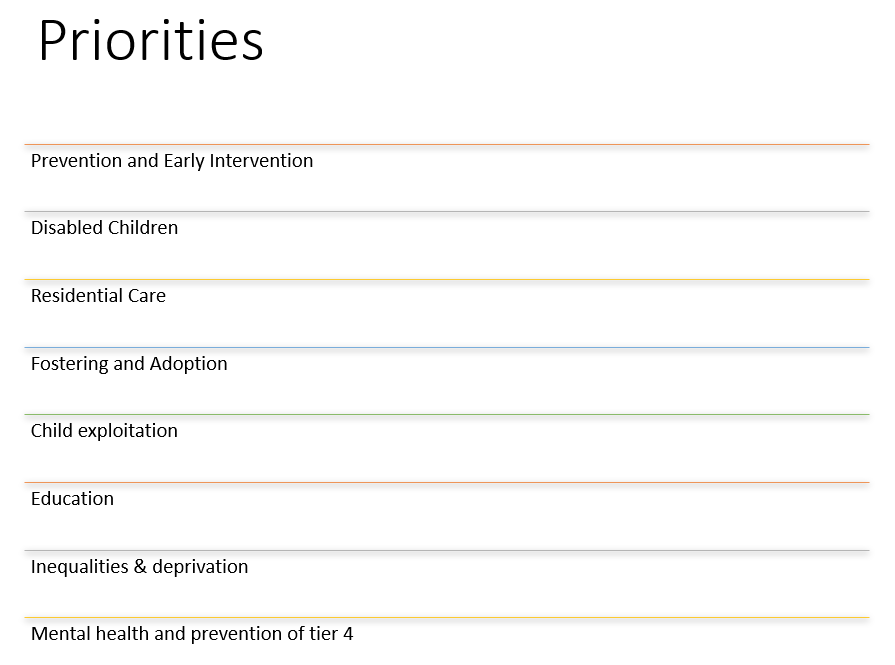 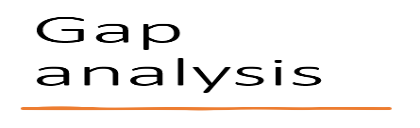 Difficulties meeting demandA Steering Group met and decided upon the below RAG ratings for the Council, based upon the following: Regulatory grading, market intelligence, performance, operational knowledge and availability.The national ones were taken where available from the National Sufficiency Statement.These are key area’s that may influence the effectiveness of this strategy due to it interdependencies. For Services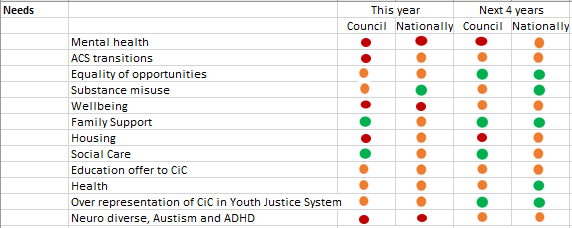 For Placements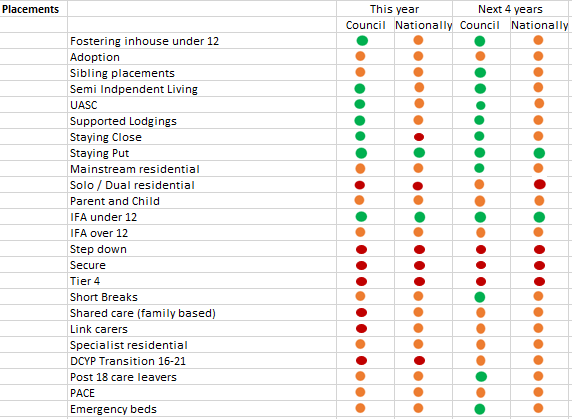 *Red indicates the Council expects they will face difficulties meeting demand through existing suppliers and or needs to produce services at a high cost.  Amber indicates the Council expects that they will mostly meet demand through existing providers at a reasonable cost, but they will be some cases where that isn’t true.  Green indicates that they Council expects they can meet the demand at a reasonable cost.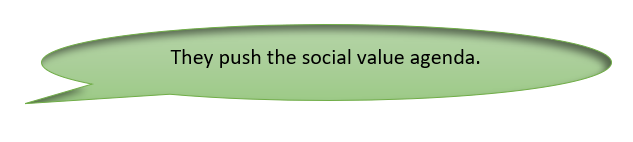 Commissioning Approach Suffolk's approach to commissioning will be as follows:We will ensure commissioning is needs led, outcomes based and involves voices of children and young people, parents, and carers.We will continue to operate within a mixed economy of internal and external provision, always prioritising the best placement to meet the unique needs of each child.We are committed to an evidence-based approach to commissioning.  This includes using our own data to inform decision making wherever appropriate, for example through building data-led scenarios.Commissioning will be focused on ensuring quality and early intervention to reduce demand and produce greater placement stability leading to better outcomes for children.We will ensure that we have robust contract management arrangements in place to ensure that outcomes are delivered within quality provision, which is cost effective.We will work closely with social workers and Independent Reviewing Officers to ensure they understand the cost of placements and support contract management.We will build our strategic relationships through greater regional and sub-regional collaboration.We will work strategically with our high-spend providers and collaborate with partners to ensure use of local placements is maximised and avoidable costs minimised.We will work closely with the provider market to develop provision and articulate a clear vision for our sufficiency needs.We will work with all our partners and the Suffolk Children’s Alliance to redesign services which support this Strategy.We will do everything we can to secure local placements for children to enable continuity of education and family networks and enable safe reunification at the earliest opportunity.We will use the family network as a strength-based resource for the child.Our Sufficiency Strategy will be used to influence registered housing providers and the Suffolk Housing Board to maximise the use of local social housing for children in care and care leavers.We will gain social value from our contracts.We will work with our supply chain and partners to achieve Suffolk Net Zero by 2030.We will approach the voice of service users as experts by experience.We will use a whole system approach reducing duplication.We will be timely and tenacious regarding our decision making.We will respond and utilise market intelligence.We will advocate for the role of a Corporate Parent / responsibility for partners.Commissioning IntentionsKey ContactsWe want to hear how you can help meet Suffolk's Sufficiency needs.Strategic Commissioning lead - Tracey.curtis@suffolk.gov.uk Senior Business Procurement Lead – Katrina.browning@suffolk.gov.ukService Development and Contract Manager – Chris.howard2@suffolk.gov.ukContracts and Placements Team Manager – Debbie.green2@suffolk.gov.ukPriority Action – Prevention and Early InterventionKPI’s and TargetsRelated StrategiesOwnerImproving the way families can navigate the Early Help systemImplementation of Family Hubs evaluation 2023MHCLG: EH System Guide response and prioritiesEarly Intervention Foundation Family Hubs Children Centre core offerHealthy Child 0-19 Programme Best Start in lifeCase for ChangeMental Health transformation and THRIVEHead of Service – Early HelpBuilding communities capacity – full integration at prevention endNumbers at CIN stagePublic Health - warm handovers benchmarking to occur 2022annual supporting families surveyMHCLG: EH System Guide response and prioritiesEarly Intervention Foundation Family Hubs Children Centre core offerHealthy Child 0-19 Programme Best Start in lifeCase for ChangeMental Health transformation and THRIVEHead of Service – Early HelpStrengthening restorative family approach using Signs of Safety FrameworkImprove reunification levels by 5%MHCLG: EH System Guide response and prioritiesEarly Intervention Foundation Family Hubs Children Centre core offerHealthy Child 0-19 Programme Best Start in lifeCase for ChangeMental Health transformation and THRIVESOS Practice Development LeadThe new Restore and Prevent offer launchedMaintaining current stability – post COVID 80% utilised serviceMHCLG: EH System Guide response and prioritiesEarly Intervention Foundation Family Hubs Children Centre core offerHealthy Child 0-19 Programme Best Start in lifeCase for ChangeMental Health transformation and THRIVEStrategic Commissioning LeadRenew the Stronger Families Contract (Functional Family Therapy)2022MHCLG: EH System Guide response and prioritiesEarly Intervention Foundation Family Hubs Children Centre core offerHealthy Child 0-19 Programme Best Start in lifeCase for ChangeMental Health transformation and THRIVEHead of ProgrammesPriority Action – Disabled ChildrenKPI’s and TargetsRelated StrategiesOwnerDevelop new shared care placementsRise to 5 placements by year 3 (mix fostering and residential)SEND Sufficiency Plan and StrategyDCYP ReviewSEND Independent ReviewShort Breaks Review and ConsultationAll age Autism StrategyStrategic Commissioning LeadMove to new ‘sitting service’ for DCYP families2022SEND Sufficiency Plan and StrategyDCYP ReviewSEND Independent ReviewShort Breaks Review and ConsultationAll age Autism StrategySEND Operations ManagerDevelopment of an all-ages autism service2024SEND Sufficiency Plan and StrategyDCYP ReviewSEND Independent ReviewShort Breaks Review and ConsultationAll age Autism StrategyPractice Transformation LeadAll DCYP placements are transitional from age 12-25No forced system moves by 2024SEND Sufficiency Plan and StrategyDCYP ReviewSEND Independent ReviewShort Breaks Review and ConsultationAll age Autism StrategyPractice Transformation LeadIncreased short breaks for the most complex children2022SEND Sufficiency Plan and StrategyDCYP ReviewSEND Independent ReviewShort Breaks Review and ConsultationAll age Autism StrategySEND Operations ManagerPriority Action – Residential CareKPI’s and TargetsRelated StrategiesOwnerIncrease occupancy of our inhouse children’s homes90% occupancyResidential ReviewICHAWorkforce Development StrategyTest the TemperateRecruitment and Retention WorkstreamApproach to Practice workstreamTrauma informedBERRIResponsible IndividualGrowing and maintaining a Staff work force in inhouse residentialStaff turnover improvement 5% year on yearMonthly HR ClinicsDevelopment of recruitment website by 2022Residential ReviewICHAWorkforce Development StrategyTest the TemperateRecruitment and Retention WorkstreamApproach to Practice workstreamTrauma informedBERRIHead of Residential Care ServicesMainstreaming of Staying Close2022/2023Residential ReviewICHAWorkforce Development StrategyTest the TemperateRecruitment and Retention WorkstreamApproach to Practice workstreamTrauma informedBERRIHousing Development and Staying Close ManagerImplementation of the internal and external new Solo children’s homesMarch 2022Residential ReviewICHAWorkforce Development StrategyTest the TemperateRecruitment and Retention WorkstreamApproach to Practice workstreamTrauma informedBERRIService Development and Contract manager / Head of Residential Care ServicesReplacement children’s Home and refurbishment of whole estate2022/2023Residential ReviewICHAWorkforce Development StrategyTest the TemperateRecruitment and Retention WorkstreamApproach to Practice workstreamTrauma informedBERRIHead of Residential Care ServicesRegistration of the Emergency BedJanuary 2022Residential ReviewICHAWorkforce Development StrategyTest the TemperateRecruitment and Retention WorkstreamApproach to Practice workstreamTrauma informedBERRIHead of Residential Care ServicesCommission a new 7-11 registered children’s homeJanuary 2022Residential ReviewICHAWorkforce Development StrategyTest the TemperateRecruitment and Retention WorkstreamApproach to Practice workstreamTrauma informedBERRIStrategic Commissioning LeadPriority Action – Fostering and AdoptionKPI’s and TargetsRelated StrategiesOwnerIncrease mainstream fosteringNet gain of 60 foster placements sustainedRecruitment StrategyCommunications StrategyData collectionHead of Fostering and AdoptionIncrease parent and child placements alternative to Reverse ResidentialCommission and maintain 4 placements per yearRecruitment StrategyCommunications StrategyData collectionHead of Fostering and Adoption and Strategic Commissioning LeadGrow and maintain PACE carersMaintain 3 PACE carersRecruitment StrategyCommunications StrategyData collectionHead of Fostering and AdoptionDevelop the new adolescent fostering service8 placements – 1 link carer by 2022Recruitment StrategyCommunications StrategyData collectionHead of Fostering and AdoptionDevelopment of an inhouse sibling offer50% inhouse placements by 2024Recruitment StrategyCommunications StrategyData collectionHead of Fostering and AdoptionIncrease the number of BME foster carers and adopters30% increase by 2024Recruitment StrategyCommunications StrategyData collectionHead of Fostering and AdoptionIncrease the number of Suffolk adoptersApproval of 50 adopters per year5% reduction on Purchasing numbersRecruitment StrategyCommunications StrategyData collectionHead of Fostering and AdoptionPriority Action – Child ExploitationKPI’s and TargetsRelated StrategiesOwnerAnnual Policy reviews of contracted providerMonitoring the levels of missing episodesadopting recommendations Stella Marris ReportOp CulworthMegan EnquiryPhilomenia ProtocolCriminal Exploitation PlanSafeguarding Adolescent StrategyYoung person's Homeless protocolYoung person's Housing ProtocolSuffolk Housing Board work plan‘Everyone In’ StrategyThe Leaving Care StrategyThe Leaving Care OfferNational Transfer SchemeSerious Youth Violence StrategySCC contract ManagersResponsible IndividualImprove the quality and effectiveness of inhouse Reg 44’sEmbedding the Outcomes Framework by 2021.All inhouse residential to be ratings good or above by 2024.Stella Marris ReportOp CulworthMegan EnquiryPhilomenia ProtocolCriminal Exploitation PlanSafeguarding Adolescent StrategyYoung person's Homeless protocolYoung person's Housing ProtocolSuffolk Housing Board work plan‘Everyone In’ StrategyThe Leaving Care StrategyThe Leaving Care OfferNational Transfer SchemeSerious Youth Violence StrategyApproach to Practice Steering GroupImplementation of the new Vulnerability Assessment Tracker (MACE meetings‘Disruption of perpetrators’)100% of children and young people appropriately captured and monitored via the tracker and MACE meeting100% Records of Engagement for all out of county placements in Suffolk where availableStella Marris ReportOp CulworthMegan EnquiryPhilomenia ProtocolCriminal Exploitation PlanSafeguarding Adolescent StrategyYoung person's Homeless protocolYoung person's Housing ProtocolSuffolk Housing Board work plan‘Everyone In’ StrategyThe Leaving Care StrategyThe Leaving Care OfferNational Transfer SchemeSerious Youth Violence StrategyChild Exploitation CoordinatorEmbed contextual safeguarding approach across services70% EET by 2023Contextual Safeguarding approach across services by 2023Stella Marris ReportOp CulworthMegan EnquiryPhilomenia ProtocolCriminal Exploitation PlanSafeguarding Adolescent StrategyYoung person's Homeless protocolYoung person's Housing ProtocolSuffolk Housing Board work plan‘Everyone In’ StrategyThe Leaving Care StrategyThe Leaving Care OfferNational Transfer SchemeSerious Youth Violence StrategySuffolk Safeguarding PartnershipAppropriate use and exploration of Section 45 defence and national referral 100% of National Referral Mechanism referrals are investigated to prove or disproveIf proven, appropriate care and support is provided (individual to needs)Stella Marris ReportOp CulworthMegan EnquiryPhilomenia ProtocolCriminal Exploitation PlanSafeguarding Adolescent StrategyYoung person's Homeless protocolYoung person's Housing ProtocolSuffolk Housing Board work plan‘Everyone In’ StrategyThe Leaving Care StrategyThe Leaving Care OfferNational Transfer SchemeSerious Youth Violence StrategySuffolk PoliceHead of Children SafeguardingPrevention of homelessnessIncrease of suitable provision for care leavers 18+5% reduction in homelessness The Leaving Care Service ManagerImproved transition process between CYP and ACS by commissioning suitable post 18 accommodation for vulnerable care leaversTransition PanelNo 18 year old carer leavers in B&B by 2024ACS Practice Transformation LeadAvailable Registered placements for UASC claiming to be under 16 out of hoursIdentification of an IFA offer by 2022Strategic Commissioning LeadDelivery of the County LinesFLATS ProgrammeRestorative Parent Group - inclusive of corporate parentsSector awareness – briefing sessionComplete pathfinder 1 Training session per annum2 parent groups per yearSuffolk Constabulary – Safeguarding LeadUsing Intelligence to support commissioning- PPU checks- Hot spotting- Dispersal of services- Mapping100% of checks completed Avoiding all hotspot areas as applicableProblem orientated PolicingDesign Out CrimeChild Exploitation Co-ordinatorPriority Action EducationKPI’s and TargetsRelated StrategiesOwnerReduce the levels of Exclusion both- Temporary- Reduced Offer88% of CiC who have never had exclusion by year 2 of the strategyMental Health and wellbeing StrategyVirtual School HeadEncouraging care leaver onto further and higher education including university8% of CiC / care leavers are in higher education (up to 21) by year 2 of the strategyMental Health and wellbeing StrategyVirtual School HeadJointly commissioned collocated residential and education placements10% reduction of out of County DCYP placements by 2024Mental Health and wellbeing StrategyAssistant Director InclusionPriority Action – Inequalities and DeprivationKPI’s and TargetsRelated StrategiesOwnerEnsure Care Leavers are aware of their Welfare Rights100% of care leavers offered FIAS support through their YPA100% affordability checks completed where requestedThe Leaving Care StrategyLowestoft EET PanelLowestoft RisingCare Leaver CovenantPoverty StrategySpecialist Support and Training OfficerMake available a mitigation fund for any care leaver disadvantage through seeking employment or apprenticeships facilitating attainable move on90% suitably accommodated by year 1 and sustained thereafter (local)The Leaving Care StrategyLowestoft EET PanelLowestoft RisingCare Leaver CovenantPoverty StrategyThe Leaving Care ManagerLobby DWP and DfE regarding financial poverty of care leavers in supported accommodation when workingAssess the impact on Suffolk Care LeaversReview the EIA of the DWP around the decision of removal of UC upliftCase to Children’s CommissionerADCSThe Leaving Care StrategyLowestoft EET PanelLowestoft RisingCare Leaver CovenantPoverty StrategySkillsDWP CPB representativeStaying Close ManagerFIASYoung person's Housing Actions GroupFinalise Suffolk's Poverty StrategyCompletion by 2022The Leaving Care StrategyLowestoft EET PanelLowestoft RisingCare Leaver CovenantPoverty StrategySpecialist Lead – Locality and PartnershipsDistricts and Boroughs to priorities care leavers for Discretionary Housing applicationsProcess agreed by 2022The Leaving Care StrategyLowestoft EET PanelLowestoft RisingCare Leaver CovenantPoverty StrategyYoung person's Housing Actions GroupProtection of SCC Early help services.Yearly reviewing and influence SCC Budget settingThe Leaving Care StrategyLowestoft EET PanelLowestoft RisingCare Leaver CovenantPoverty StrategyHead of Service – Early HelpPriority Action – Mental Health and Prevention of Tier 4KPI’s and TargetsRelated StrategiesOwnerImplement and make available the new CHRIS team for CiC and Care Leavers2022Trauma Informed Care StrategyA very different conversationAll age Autism StrategyMental Health Transformation ProgrammeEvolution of the Emotional Wellbeing Hub early intervention and locality model – eating disorders, neuro developmental, speech and language, mental health training for practitioners and the Thrive approachACS role – addressing parental trauma and mental healthAssistant Director of Nursing CYP and MaternityJointly commission services to Create a new “Place of safety”Feasibility study by 2022Service available by 2023Trauma Informed Care StrategyA very different conversationAll age Autism StrategyMental Health Transformation ProgrammeEvolution of the Emotional Wellbeing Hub early intervention and locality model – eating disorders, neuro developmental, speech and language, mental health training for practitioners and the Thrive approachACS role – addressing parental trauma and mental healthAssistant Director of Nursing CYP and maternityParent mental healthPerinatal TeamAnnual review if these services are meeting the needs of Suffolk familiesTrauma Informed Care StrategyA very different conversationAll age Autism StrategyMental Health Transformation ProgrammeEvolution of the Emotional Wellbeing Hub early intervention and locality model – eating disorders, neuro developmental, speech and language, mental health training for practitioners and the Thrive approachACS role – addressing parental trauma and mental healthAssistant Director of Nursing CYP and MaternityPlacement Demand and Supply Gap Analysis Placement Demand and Supply Gap Analysis Placement Demand and Supply Gap Analysis Placement Demand and Supply Gap Analysis Placement Demand and Supply Gap Analysis DemandSupplyGapsActionEnablersNeed for property to support all non-family-based placementsDistrict and Borough property Housing AssociationPrivate marketSecurity of tenure Properties with C2 planning permissionCYP Capital Strategy ProgrammeSuffolk County Council Capital Strategy GroupStaff in residential, fostering / adopters and SIL sectorInhouse and purchased services Agency staffEnough workforceWorkforce Development Plan Staff retention and career framework‘Approach to practice’ Workforce Planning Board influence NWOW expectations set corporately and accounted for in workloadsExtension of our Duty of Care to external staff for Safety, Health and wellbeingWorkforce Development Planning GroupHuman ResourcesNeed for registered services for 16 and 17 year oldsInhouse residential service with Statement of Purpose for 11-17Insufficient registered servicesRegistered the emergency bed Open an inhouse solo Children’s home Block purchase a solo children's home Inhouse adolescent fostering service Adolescent StrategyPriority action Child exploitationNeed for transitional servicesStaying Close PilotDCYP Transitional Services 15-25Mainstream Staying Close Joint commissioning of accommodation with ACS to enable care leavers to remain post 18Priority action DCYPNeed for support for CiC with complex emotional and behavioural difficulties, as a result of traumaCAMHS Evolving Inhouse residential services Informed workforce Well performing Mental Health Service MockingbirdMental Health project in support services Trauma informed sector BERRI Gangs and County Lines restorative approach  Restore and prevent offerPriority action mental health and prevention of tier 4Need for family-based settingsInhouse fostering IFA Supported Lodgings Link carersAdditional inhouse fostering for older children, sibling groups and complex needsEnsuring practice supports exploration of networks throughout time in care Reunification golden threadPriority action fosteringNeed for parent and child placementsIFA‘Reverse residential'Placements where parent can remain irrespective of decision to removeSupported lodgings offer with external assessmentPriority action fosteringNeed to maintain a high quality SIL sector post reforms7-year contractQuality assured services by young peopleYoung person's Quality Assurance rolePriority action exploitationNeed to sustain DCYP at CP and CIN stage1 shared care bedShort breaksFull offerIncreased shared care and short break capacityPriority action DCYPPlace of SafetyEmergency bedHealth input1 place of safetyPriority action mental health and prevention of tier 4Need for equitable dispersal of placements and services across SuffolkCounty wide contracted services UASC placements in the NorthResidential placements in the NorthFoster placements that can maintain school continuityEvolve the UASC contractsPriority action Inequalities and deprivationCOVID recovery – placement forecastExisting service Development plansPotential gaps in year 1, 2 and 3 to be monitored5+ additional residential placements59 additional fostering placements14 additional SIL placementsAll prioritiesActivityTimescalesLead CommissionerDCYP residential placements 15-252021Strategic Commissioning LeadJointly commissioned tier 4 service2022-2023Deputy Director of Transformation and Head of Strategic CommissioningShort Breaks Provision2022SEND Operations ManagerUASC Supported contractService Development and Contract ManagerJointly commissioned education and residential2023Assistant Director InclusionShared care2023Head of Social Care FieldworkIndependent fostering2022Strategic Commissioning LeadRecommissioning of tier 3 ½ services2024Strategic Commissioning LeadRecommission Stronger Families2022Head of Programmes